CodeAcademy – CSS UnitsDirections – You are to work through the following Units and Lessons on Code Academy.  Each completed page of a Lesson earns you 1 point.Unit 4 – Introduction to CSS – 32 Points	Lesson 1 – CSS:  An Overview (26 Pages)	Lesson 2 – Design a Button for Your Website (6 Pages)Unit 5 – CSS Classes and IDs – 31 Points	Lesson 1 – CSS Selectors (23 Pages)	Lesson 2 – Sorting Your Friends (8 Pages)Unit 6 – CSS Element Positioning – 33 Points	Lesson 1 – CSS Positioning (25 Pages)	Lesson 2 – Build a Resume (8 Pages)AdviceMake sure you are logged into your account, or there will be no proof (and points) for having completed it.Read through the material on the left and perform the task(s) indicated in the “Instructions” part of the page. CodeAcademy will provide you with code snippets to aid you in the process of completing the instructions.When asked to create your own text, put in something simple, like “hi”, “bye” or “blah”.  This is all about formatting, not content.The material will call upon the same CSS properties number times:  font-family, color, etc…  Memorizing the syntax for these can speed up the time it takes you to complete the Instructions considerably.The check mark next to a Lesson indicates that it was completed.  These two green checkmarks earn you 32 points.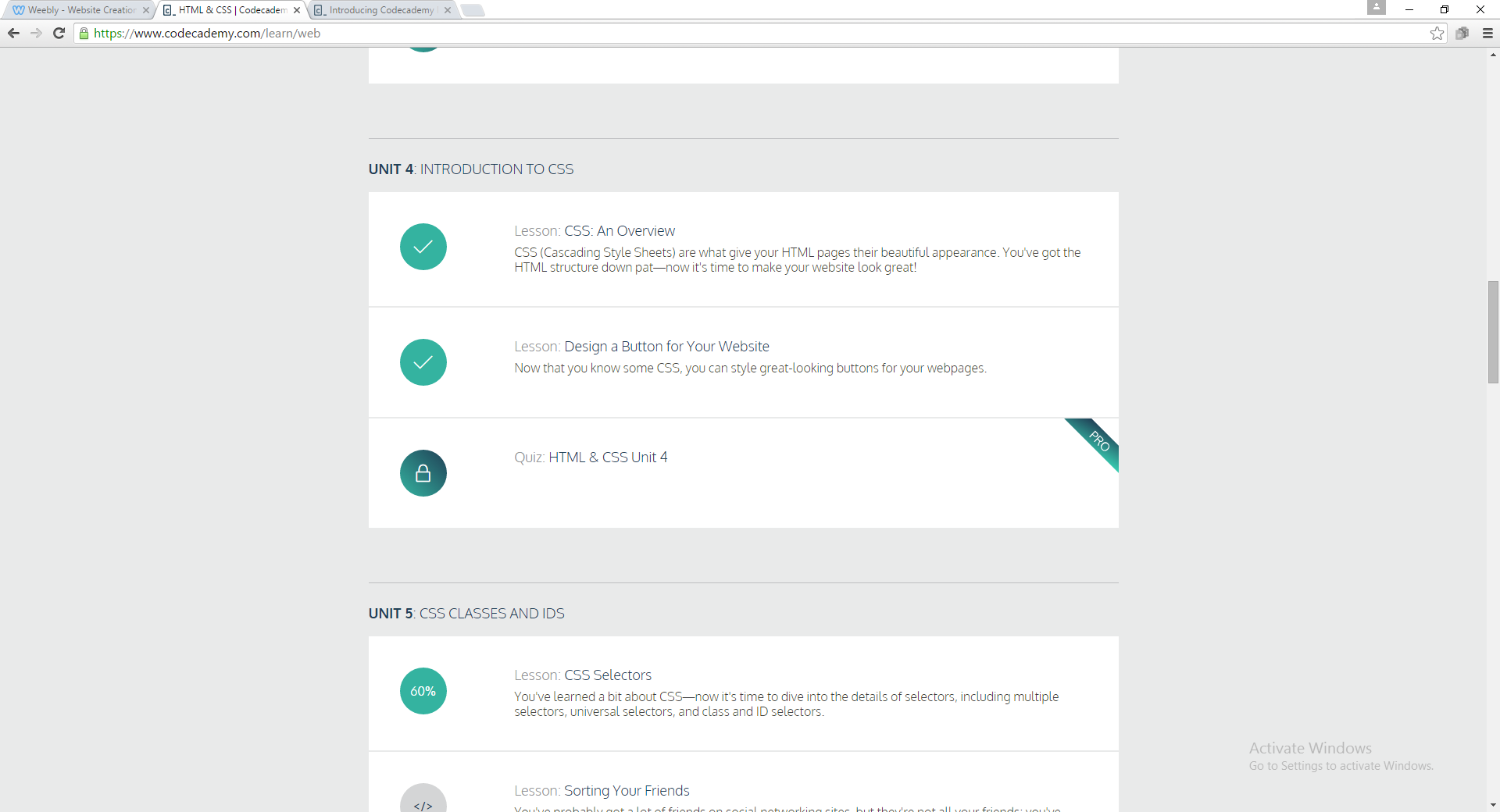 